OUT: Open Up the TextbookOUT: Open Up the TextbookENLARGE: include unrepresented groups; hear voices of silenced people and groups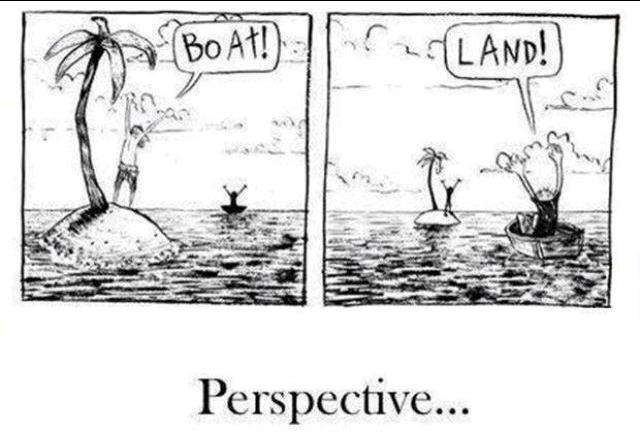 COMPLICATE: offer a different point of view that makes a piece of the text seem more complex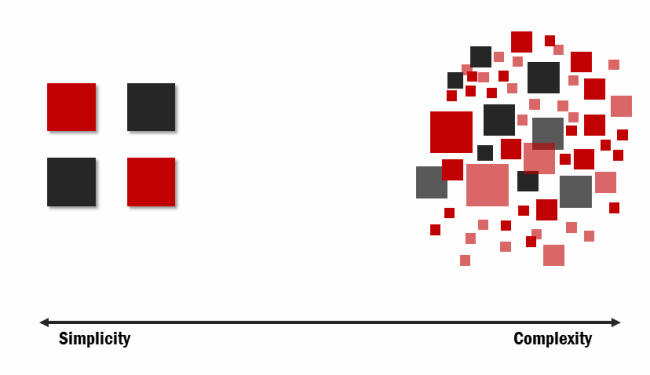 CONTEST: build knowledge from primary sources that challenges the facts of the textbook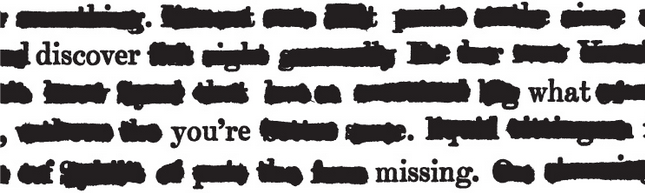 VIVIFY: breathe life into the textbook version with rich details; make the history come alive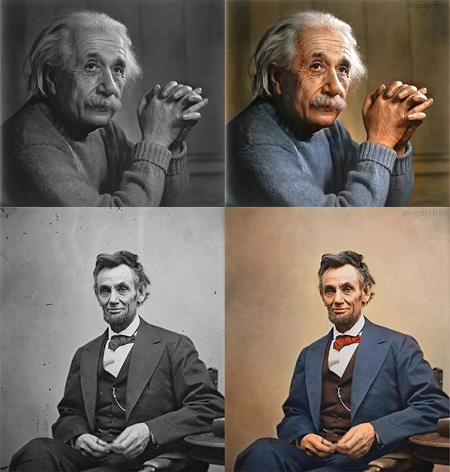 